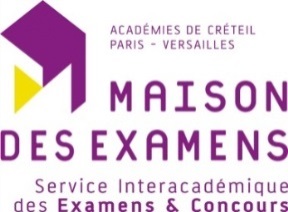 Académie de Versailles BACCALAUREAT SCIENTIFIQUE : Option SCIENCES DE L’INGENIEUR SESSION 2016Etat récapitulatif des PROJETs présentes par l’etablissementAcadémie de Versailles BACCALAUREAT SCIENTIFIQUE : Option SCIENCES DE L’INGENIEUR SESSION 2016Etat récapitulatif des PROJETs présentes par l’etablissementAcadémie de Versailles BACCALAUREAT SCIENTIFIQUE : Option SCIENCES DE L’INGENIEUR SESSION 2016Etat récapitulatif des PROJETs présentes par l’etablissementAcadémie de Versailles BACCALAUREAT SCIENTIFIQUE : Option SCIENCES DE L’INGENIEUR SESSION 2016Etat récapitulatif des PROJETs présentes par l’etablissementAcadémie de Versailles BACCALAUREAT SCIENTIFIQUE : Option SCIENCES DE L’INGENIEUR SESSION 2016Etat récapitulatif des PROJETs présentes par l’etablissementAcadémie de Versailles BACCALAUREAT SCIENTIFIQUE : Option SCIENCES DE L’INGENIEUR SESSION 2016Etat récapitulatif des PROJETs présentes par l’etablissementÉTABLISSEMENT :ÉTABLISSEMENT :VISA CECLASSE CONCERNEENOMBRE TOTAL D’ELEVESNOMBRE TOTAL D’ELEVESNOMBRE TOTAL D’ELEVESÉTABLISSEMENT :ÉTABLISSEMENT :SUPPORT DE PROJETINTITULE EXACT DU PROJETINTITULE EXACT DU PROJETINTITULE EXACT DU PROJETNb d’élèves1ère commission2ème commissionSUPPORT DU PROJETINTITULE EXACT DU PROJETNb d’élèves1ère commission2ème commissionVisa IPRCommission validationDate :